NOTA: PARA ESTA EVALUACIÓN EL SIGNO COMA (,) SE TOMARÁ PARA REPRESENTAR MILES, EJEMPLO: 10+3 = 1,000. EL PUNTO (.) SE TOMARÁ PARA REPRESENTAR DECIMALES, EJEMPLO: 10-1 = 0.1Tema #9 (10 puntos). Determinación variación de presión de vapor en soluciones y captura de datos en dependencias. Calcular la presión de vapor de una disolución preparada al disolver 82.4 g de urea (masa molecular = 60.06 g / mol) en 212 mL de agua a 35⁰C. ¿Cuál es la disminución de la presión de vapor?De la figura tomar los datos pertinentes, además suponga que la densidad de la disolución es 1.0 g/mL. Paralelamente recuerde que un mol de agua es igual a 18 g. 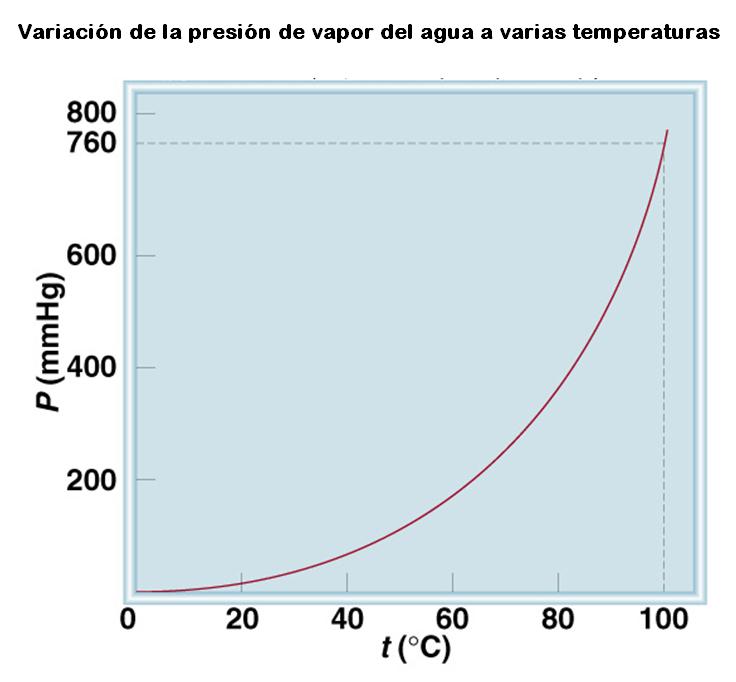 